Bionexo do Brasil LtdaRelatório emitido em 24/08/2023 18:44CompradorIGH - HEMU - Hospital Estadual da Mulher (11.858.570/0002-14)AV. PERIMETRAL, ESQUINA C/ RUA R7, SN - SETOR COIMBRA - GOIÂNIA, GO CEP: 74.530-020Relação de Itens (Confirmação)Pedido de Cotação : 304523987COTAÇÃO Nº 48262 - LABORATORIO - HEMU AGOS/2023Frete PróprioObservações: -*PAGAMENTO: Somente a prazo e por meio de depósito em conta PJ do fornecedor. *FRETE: Sóserão aceitas propostas com frete CIF e para entrega no endereço: RUA R7 C/ AV PERIMETRAL, SETOR COIMBRA,Goiânia/GO CEP: 74.530-020, dia e horário especificado. *CERTIDÕES: As Certidões Municipal, Estadual de Goiás,Federal, FGTS e Trabalhista devem estar regulares desde a data da emissão da proposta até a data do pagamento.*REGULAMENTO: O processo de compras obedecerá ao Regulamento de Compras do IGH, prevalecendo este emrelação a estes termos em caso de divergência.Tipo de Cotação: Cotação NormalFornecedor : Todos os FornecedoresData de Confirmação : TodasFaturamentoMínimoValidade daPropostaCondições dePagamentoFornecedorPrazo de EntregaFrete ObservaçõesDMI Material Medico HospitalarLtdaGOIÂNIA - GODilamar Tome da Costa - (62) 3541-2dias após1R$ 300,000031/08/202330 ddlCIFnullconfirmação3334dmigyn@hotmail.comMais informaçõesGleidson Rodrigues Ranulfo Eireli-EppGOIÂNIA - GOGleidson Rodrigues Ranulfo - 62 3093-2dias após23R$ 500,0000R$ 250,000020/08/202331/08/202330 ddl30 ddlCIFCIFnullnullconfirmação5116diagnostica.go@hotmail.comMais informaçõesH M BorgesGOIÂNIA - GOHarley Borges - 62 3581-0361vitalmedgo@gmail.comMais informações2dias apósconfirmaçãoProgramaçãode EntregaPreço PreçoUnitário FábricaValorTotalProdutoCódigoFabricante Embalagem Fornecedor Comentário JustificativaRent(%) QuantidadeUsuárioCOLETOR DEURINAINFANTIL(MASCULINO)ESTERIL 100ML-EM SACOS DEPOLIETILENODE BAIXADENSIDADE,ADESIVODaniellyEvelynPereira DaCruzCOLETOR DEDMI MaterialMedicoHospitalarLtda;- Labor Nãorepondeu oe-mail deURINAMASCULINOINFANTIL,SEGMEDR$R$R$330,0000215726-PCTnull1000 Unidade0,3300 0,0000DUPLA FACE,homlogação.ANTIALERGICO,COM ORIFICIO,COM24/08/202309:09GRADUAÇÃOATÉ 100ML,ESTÉRIL (PARAUROCULTURA).REG.MS.17TUBO DESILICONE 6 X2MM N 204 P/1152-TUBOSILICONE 2046,00X12,00MMCXDMI MaterialMediconull;- CBS e NLNão atende 131,2500 0,0000as condiçõesR$R$3 UnidadeR$393,7500DaniellyEvelynPereira Da1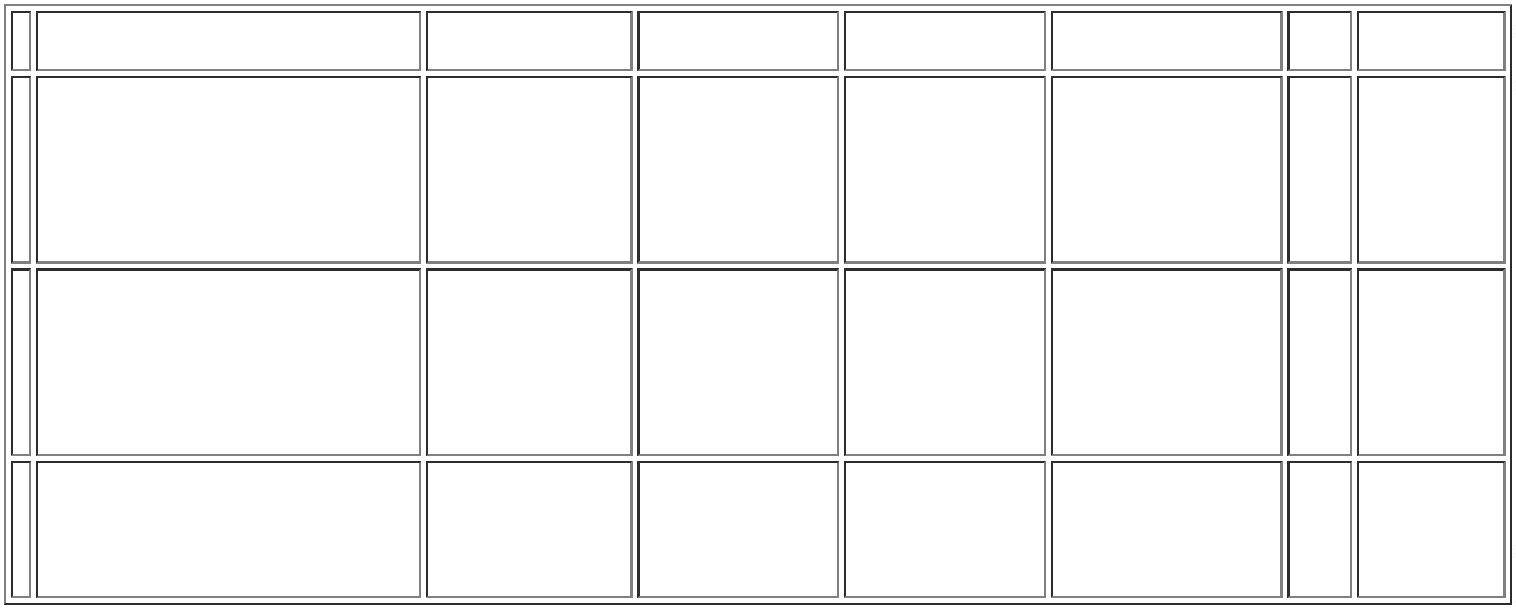 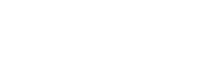 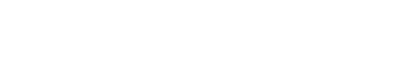 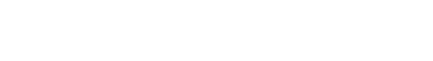 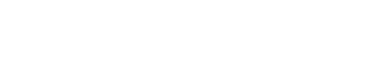 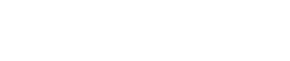 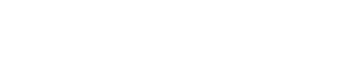 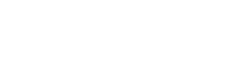 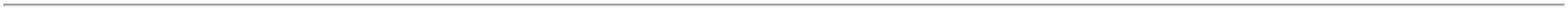 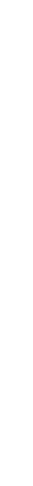 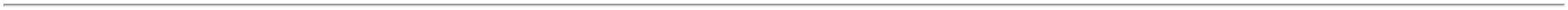 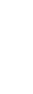 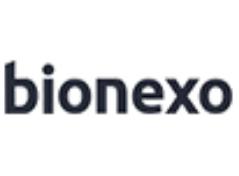 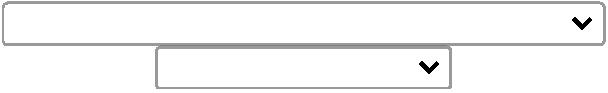 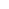 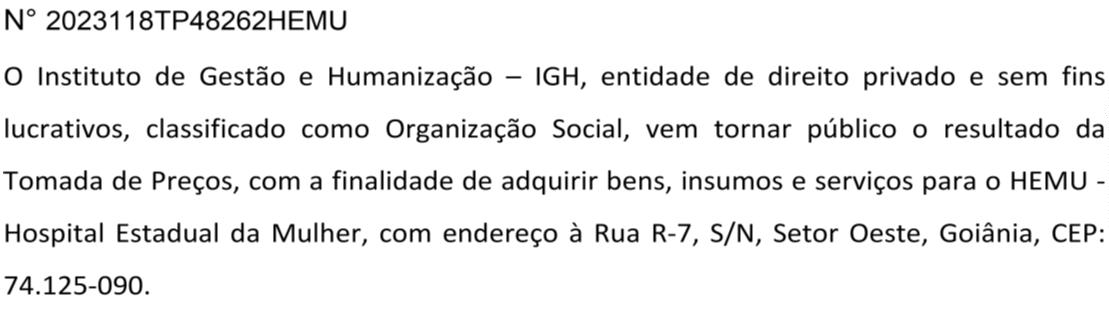 OXIGENIO -UNIDADE15MT C/TARJAROSA,MEDICONEHospitalarLtdadeCruzpagamento.24/08/202309:09TotalParcial:R$723,75001003.0Total de Itens da Cotação: 19Total de Itens Impressos: 2Programaçãode EntregaPreço PreçoUnitário FábricaValorTotalProdutoCódigoFabricante Embalagem Fornecedor Comentário JustificativaRent(%) QuantidadeUsuárioDaniellyEvelynPereira DaCruzGLUC-O-TESTADULTOLIMAO 75G;- HosptechNão atendeas condiçõesdeDEXTROSOLGleidsonRodriguesRanulfo75G / FRASCO300ML -R$R$R$99,0000538110-FRASCOnull20 Frasco4,9500 0,0000300 ML,FRASCOEireli - EppRENYLABpagamento.24/08/202309:09;- SensorialNãoDaniellyEvelynPereira DaCruzGARROTEDESC EMTIRAS 46 CMCX C/ 25 -GLOBAL -GLOBALrepondeu oe-mail dehomlogação.GARROTEDESCARTAVELPARAFLEBOTOMIA -CAIXAGleidsonRodriguesRanulfoR$R$R$73,0000638137-CAIXAnull5 Caixa- Hosptech 14,6000 0,0000Eireli - EppNão atendeas condiçõesde24/08/202309:09pagamento.KIT;- HosptechNão atendeas condiçõesdepagamento. -Laborclinespondeufrete FOB. -Dobber Nãorepondeu oe-mail deCOLORACAOHEMATOLOGICAPANOTICOX500ML ->KIT PARACOLORAÇÃOHEMATOLOGICARAPIDADaniellyEvelynKIT INSTANTPROV.FRASCO C/3GleidsonRodriguesRanulfoPereira DaCruzR$R$R$450,000074470-CAIXAnull10 Unidade45,0000 0,0000500ML -Eireli - EppNEWPROV24/08/202309:09PANOTICO COMSOLUÇOES 1, 2,3. - UNIDADEhomlogação.PONTEIRADESCARTAVELAMARELA 0 A;- Sensorial,Global eLabor NãoPONTEIRAAMARELAGILSON 5 200UL PCT C/DaniellyEvelyn200UL ->repondeu oe-mail dehomlogação.- HosptechNão atendeas condiçõesdePONTEIRAUNIVERSALCOR AMARELAGleidsonRodriguesRanulfoPereira DaCruzR$R$R$64,500084532-PACOTEnull5 Pacote12,9000 0,00001000 -0-200Eireli - EppFIRSTLAB -FIRSTLAB24/08/202309:09MICROLITROS -PACOTE COM1000pagamento.UNIDADES.DaniellyEvelynPereira DaCruzSWAB COMMEIO STUART- GLOBALTRADE -GLOBALPLASTSWAB ESTERILCOM MEIO DETRANSPORTESTUARTGleidsonRodriguesRanulfoR$R$R$175,000091298-UNIDADEnull-100 Unidade1,7500 0,0000Eireli - Epp24/08/202309:09;- Medilar eHosptech Nãoatende ascondições depagamento. -DaniellyEvelynPereira DaCruzCOVID-19IGG/IGMRAPID TEST25 TESTES -BIOCONGleidsonRodriguesRanulfoTESTE RAPIDODE COVID-19 42780IGG E IGMR$R$R$10-CAIXAnull100 UnidadeDiagnostica 12,0000 0,00001.200,0000Eireli - EppNãorespondeu oe-mail de24/08/202309:09homologação.;-- HosptechNão atendeas condiçõesdepagamento. -Cepalab eWama Nãorepondeu oe-mail deDaniellyEvelynPereira DaCruzTROPONINATESTERAPIDO CX C/TROPONINA IQUALITATIVATESTE 1,00GleidsonRodriguesRanulfoR$R$R$83,00001246511-CAIXAnull1 Unidade83,0000 0,000020 TESTES -BIOCONLABORATORIALEireli - Epp24/08/202309:09homlogação.-In VitroRespondeufrete FOB.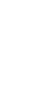 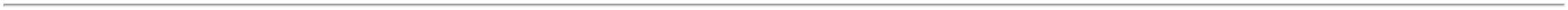 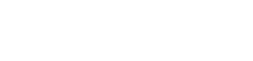 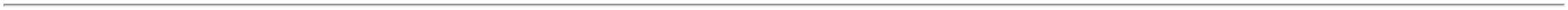 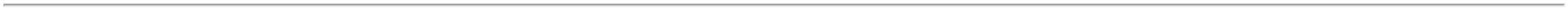 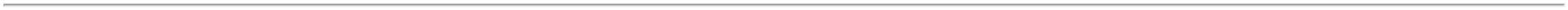 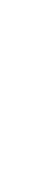 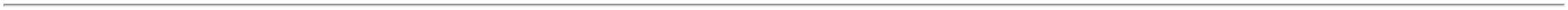 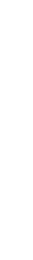 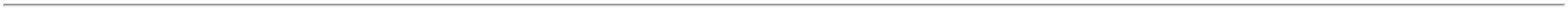 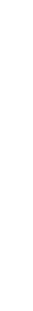 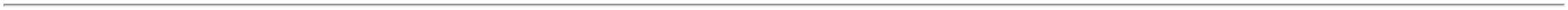 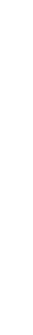 ;- Labor,Sensorial eDiagnosticaNãorepondeu oe-mail deTUBOCOL.VACUOPLASTICODaniellyEvelynPereira DaCruzTUBO SORO 4ML C/ATIVADOR CXC/ 100 -GleidsonRodriguesRanulfoR$R$R$13TAMPA38360-RACKnull35 Pacotehomlogação. 58,0000 0,00002.030,0000VERMELHA 4MLC/ATIVADOR -PACOTEEireli - Epp- HosptechNão atendeas condiçõesdeFIRST - FIRST24/08/202309:09pagamento.;- Dobber eDiagnosticaNãorepondeu oe-mail dehomlogação.DaniellyEvelynPereira DaCruzTUBO COLETAA VACUOPLASTICOTAMPA ROXAEDTA 2ML -PACOTETUBO EDTA 2ML CX C/ 100- FIRSTLAB -FIRSTLABGleidsonRodriguesRanulfoR$R$R$1438364-CAIXAnull20 Pacote51,0000 0,00001.020,0000-HosptechEireli - EppNão atendeas condiçõesde24/08/202309:09pagamento.DaniellyEvelynPereira DaCruzTUBO CONICODE PLASTICOPARA ROTINAURINARIA DETUBO CONICOPP 10GRADUADO -CRALPLAST -CRALGleidsonRodriguesRanulfoPACOTECOM 1000UNIDADESR$R$R$240,00001518098-PACOTE-1000 Unidade0,2400 0,000010 ML -Eireli - Epp24/08/2023UNIDADE09:09;- Global Nãorepondeu oe-mail deDaniellyEvelynTUBO DEENSAIO DE6 VIDRO S/ORLA 38372TUBO12X75MMVIDRO CX C/250 - GLOBAL- GLOBALGleidsonRodriguesRanulfohomlogação.- HosptechNão atendeas condiçõesdePereira DaCruzR$R$R$50,00001-CAIXAnull250 Unidade0,2000 0,000012 X 75MM -UNIDADEEireli - Epp24/08/202309:09pagamento.;- Sensorial eDiagnosticaNãoTUBO PLAST.VACUO TAMPAAZUL CITRATODE SODIODaniellyEvelynPereira DaCruzrepondeu oe-mail dehomlogação.- HosptechNão atendeas condiçõesdeTUBOGleidsonRodriguesRanulfoCITRATO 1,8ML CX C/ 100,BIOCONR$R$R$310,00001938357-CAIXAnull5 Pacote62,0000 0,00003.2% 1.8ML -Eireli - EppPACOTE C/ 100UNIDADES24/08/202309:09pagamento.TotalParcial:R$1551.05.794,5000Total de Itens da Cotação: 19Total de Itens Impressos: 12Programaçãode EntregaPreço PreçoUnitário FábricaValorTotalProdutoCódigoFabricante Embalagem Fornecedor Comentário JustificativaRent(%) QuantidadeUsuário;- HosptechNão atendeas condiçõesdepagamento. -Cepalab Nãorepondeu oe-mail deCOLETOR DEURINA ESTERILP/DaniellyEvelynPereira DaCruzCOLETORURINA 50MLESTERILCLT50ESM,CRALR$R$R$390,00001UROCULTURA44554766--UNFRH M Borgesnullnull1000 Unidade0,3900 0,000050-80ML -VOLUME 50 A0 ML24/08/202309:09homlogação.8-MasterRespondeufrete FOB.11TIRAFITA PARAURANALISE 10AREAS COMDENSIDADE,SENSITIVEH M Borges;- Labor,Wama eDobber Nãorepondeu oe-mail dehomlogação.- Laborclin eIn VitroRespondeufrete FOB. -Hosptech Nãoatende asR$R$10 UnidadeR$450,0000DaniellyEvelynPereira DaCruzREAGENTE P/URANALISE 10AREAS C/DENSIDADE ->DESCRITIOS DEREFERENCIANA POSIÇÃOVERTICAL PARALEITURA,45,0000 0,000024/08/202309:09MARCA ATITULO DEREFERENCIA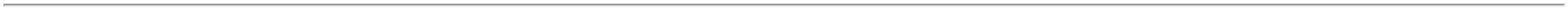 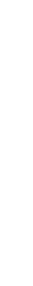 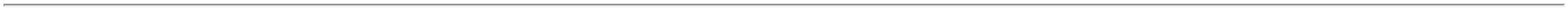 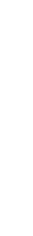 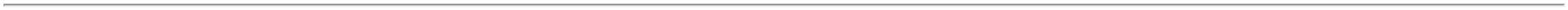 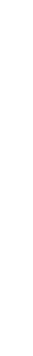 BAYER EROCHE OUcondições depagamento.EQUIVALENTETUBO ENSAIOVIDRO 16 XDaniellyEvelynPereira DaCruzTUBO DEENSAIO150MM TAMPA16X150MMCOM TAMPAROSQUEAVEL,UNIGLASR$R$R$275,000018ROSQUEADACAPACIDADE38389-CXH M Borgesnull-100 Unidade2,7500 0,000020ML -24/08/202309:09UNIDADETotalParcial:R$1110.0664.01.115,0000Total de Itens da Cotação: 19Total de Itens Impressos: 3TotalGeral:R$37.633,2500Clique aqui para geração de relatório completo com quebra de página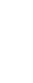 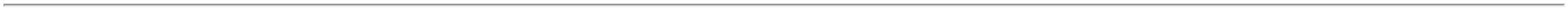 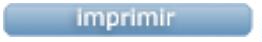 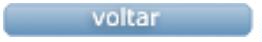 